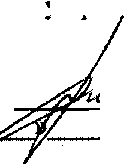 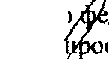 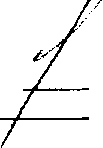 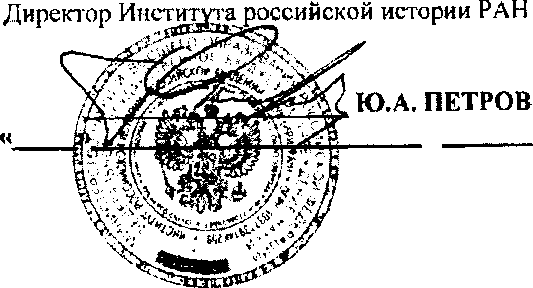 ПОЛОЖЕНИЕо проведении Всероссийского Конкурса
среди образовательных организаций Российской Федерации«ИСТОРИЯ МЕСТНОГО САМОУПРАВЛЕНИЯ МОЕГО КРАЯ»
направленного на выявление, сопровождение и поддержку талантливых
молодых граждан, активно участвующих в изучении и сохранении истории,
развитии и осуществлении местного самоуправления родного краяМосква
2021 г.ОБЩИЕ ПОЛОЖЕНИЯНастоящее Положение определяет цели и задачи, порядок организации проведения, требования к участникам, содержание, порядок определения победителей Всероссийского Конкурса «История местного самоуправления моего края» (далее - Конкурс) среди учащихся образовательных учреждений.Организаторами Конкурса являются Комитет Государственной Думы по федеративному устройству и вопросам местного самоуправления, Министерство просвещения Российской Федерации, Автономная некоммерческая организация «Институт развития местных сообществ», Общественная палата Российской Федерации, Федеральное государственное бюджетное учреждение науки «Институт российской истории Российской академии наук».Участниками Конкурса являются молодые граждане в возрастной категории от 12 до 17 лет и молодые граждане от 18 до 25 лет.Рабочим языком Конкурса является русский язык - государственный язык Российской Федерации.Участие в Конкурсе добровольное и бесплатное.ЦЕЛИ И ЗАДАЧИ ПРОВЕДЕНИЯ КОНКУРСАКонкурс направлен на выявление, сопровождение и поддержку талантливых молодых граждан, активно участвующих в изучении и сохранении истории, развитии и осуществлении местного самоуправления родного края. Конкурс приурочен к государственному Дню местного самоуправления в Российской Федерации, отмечаемому в соответствии с Указом Президента Российской Федерации от 10 июня 2012 года № 805 «О Дне местного самоуправления».Конкурс проводится с целью формирования у молодых граждан социально-значимых ценностей, взглядов и убеждений, уважения к историко-культурному наследию своей страны, своего края, своего города.Задачи Конкурса:стимулирование, развитие и популяризация различных форм историкокраеведческой деятельности;развитие и расширение учебно-исследовательской деятельности обучающихся в области краеведения;выявление, сопровождение и поддержка талантливых молодых граждан, активно участвующих в изучении и сохранении истории, развитии и осуществлении местного самоуправления родного края;включение молодых граждан в процессы участия в развитии местного самоуправления своего края;изучение (обращение к истории своего края) истории местного самоуправления в муниципальных образованиях;получение участниками дополнительных знаний о содержании и методах работы органов местного самоуправления в регионах России на разных исторических этапах развития гражданского общества;анализ исторического и современного опыта развития местного самоуправления;формирование активной гражданской позиции у участников Конкурса;обмен опытом работы по изучению истории местного самоуправления, обучающихся в Российской Федерации.ОРГАНИЗАЦИОННЫЙ КОМИТЕТ И ЖЮРИ КОНКУРСАОрганизаторы Конкурса формируют организационный комитет (далее - Оргкомитет) Конкурса и утверждают его состав.Общее руководство по подготовке и проведению Конкурса осуществляет Оргкомитет:вносит предложения по составу жюри Конкурса;осуществляет информационное сопровождение проведения Конкурса;организует прием конкурсных материалов, проведение регионального (заочного) и федерального (очного) этапов Конкурса;решает спорные вопросы, возникшие в ходе проведения конкурса;заслушивает отчеты жюри;Жюри Конкурса:оценивает представленные на Конкурс материалы в соответствии с критериями;определяет победителей Конкурса;готовит материалы для формирования Банка лучших работ «История местного самоуправления моего края».Решение жюри Конкурса оформляется итоговым протоколом и утверждается председателем жюри.В состав Организационного комитета и жюри входят представители Комитета Государственной Думы по федеративному устройству и вопросам местного самоуправления, Общественной палаты Российской Федерации, Министерства просвещения Российской Федерации, Автономной некоммерческой организации «Институт развития местных сообществ», Всероссийская ассоциации развития местного самоуправления, Федерального государственного бюджетного образовательного учреждения высшего образования «Российская академия народного хозяйства и государственной службы при Президенте Российской Федерации», Федерального государственного бюджетного учреждения науки «Институт российской истории Российской академии наук», Государственный университет управления, государственных и муниципальных органов власти, а также педагогического сообщества, общественных и научных деятелей, представителей некоммерческих организаций историко-культурной и краеведческой направленности.ПОРЯДОК ПРОВЕДЕНИЯ ВСЕРОССИЙСКОГО КОНКУРСАВсероссийский Конкурс проводится в два этапа.этап - региональный, проходит с 15 декабря 2020 года по 31 марта 2021 года;этап - федеральный, проходит с 6 мая 2021 года по 8 мая 2021 года;Рассмотрение материалов жюри Конкурса и определение победителей регионального этапа производится с 1 апреля по 7 апреля 2021 года.Список победителей Регионального этапа Конкурса публикуется на сайте территория-развития.рф и www.irazvi.ru не позднее 10 апреля 2021 года.Участники Конкурса, набравшие максимальное количество баллов, по каждой из номинаций Конкурса будут приглашены Организационным комитетом для участия в Федеральном (очном) этапе Конкурса.Федеральный этап Конкурса проходит в рамках мероприятий организаторов Конкурса, итоговые мероприятия Конкурса проходит в Государственной Думе Федерального Собрания Российской Федерации.Расходы на проезд, проживание и питания участники несут самостоятельно или за счет направляющей стороны.Конкурсные работы, присланные после 31 марта 2020 года, не принимаются и не рассматриваются.ПОРЯДОК ПРОВЕДЕНИЯ РЕГИОНАЛЬНОГО ЭТАПА
КОНКУРСАРегиональный этап проводится с 15 декабря 2020 года по 30 апреля 2021 года.Для проведения региональных этапов Конкурса в субъектах Российской Федерации формируются региональные организационные комитеты. Состав Регионального организационного комитета определяется представителями исполнительных и законодательных органов власти субъектовРоссийской Федерации самостоятельно.К функциям региональных оргкомитетов относятся: организация и проведение региональных этапов Конкурса; отбор победителей в каждой номинации; подготовка и формирование заявки для участия в Конкурсе от субъекта Российской Федерации.Состав региональных комитетов формируется из числа представителей региональных органов исполнительной и законодательной власти, органов местного самоуправления, общественных палат, деловых и предпринимательских объединений, общественных организаций и отраслевых ассоциаций (союзов).Исполнительная дирекция Конкурса регистрирует Региональные организационные комитеты. Информация о действующих Региональных организационных комитетах размещается на официальном сайте Конкурса территория-развития.рф и www.irazvi.ru.Рекомендуется создание организационных комитетов на муниципальном уровне.В отсутствии Регионального организационного комитета, работы участников направляются на Федеральный этап Конкурса самостоятельно.Порядок проведения Конкурса на региональном уровне определяется в каждом субъекте самостоятельно.НОМИНАЦИИ КОНКУРСАНоминации, рекомендуемые участникам в обеих возрастных категориях (12-16 лет и 17-25 лет):видеоролик «Лидеры местного самоуправления»;видеоролик «Один день из жизни местного самоуправления»;видеоролик «Организация добрососедских отношений»;исследование «История местного самоуправления моего края»;исследование «Лидеры местного самоуправления» о вкладе отдельных исторических личностей края (поселения) в развитии местного самоуправления;исследование «История местного самоуправления в странах Европы и Азии» (городах побратимах);исследование «Самый важный нормативно-правовой акт местного самоуправления»;исследование «Самая яркая страница развития истории местного самоуправления моего края»;Номинации, рекомендуемые участникам в возрасте от 17 до 25 лет:Практическое участие в деятельности местного самоуправления (защита проектов):«Общественные слушания в нашем муниципальном образовании - вчера, сегодня и завтра»;«Моя практика участия в работе ТОСа (органа территориального общественного самоуправления, уличного комитета)»;«Моя практика участия в работе нашего ТСЖ (товарищества собственников жилья), МКД (многоквартирного дома), домкома»;«Моя практика участия в работе совета нашего подъезда».ПЕРЕЧЕНЬ И ОПИСАНИЕ МАТЕРИАЛОВ,
ПРЕДСТАВЛЯЕМЫХ НА КОНКУРСНа Конкурс принимаются работы в номинациях блока «Видеоролик» в формате видеофильма (хронометраж от 2 до 4 минут);Конкурсные материалы номинаций блока «Исследования» представляются только в электронном виде. Требования к оформлению: объем5-15 печатных страниц формата А4, шрифт - 14 кегль; интервал - 1,5; шрифтTimes New Roman; поля: слева - 2,75 см, справа - 2,2 см, сверху - 3 см, снизу2 см; нумерация страниц - нижний колонтитул (справа);Номинации блока «Практическое участие в деятельности местного самоуправления» оформляются в соответствии с правилами оформления социального проекта (актуальность, цель, задачи, этапы реализации, использованные источники информации, личное участие, результаты и т.д.) в электронном виде в соответствии с Требованиями к оформлению: (п. 7.2);Автор имеет право включить в состав проекта инициативную группу, участвующую в реализации;Защита работ на очном этапе Конкурса номинаций блока «Исследование» и «Практическое участие в деятельности местного самоуправления» происходит только с использованием электронной презентации (не более 10-15 слайдов, рассказ - не более 5 минут, титульный слайд включает в себя Название работы, ФИО участника. ФИО научного руководителя, Номинация, возвратная категория, регион);Организационный комитет оставляет за собой право использовать работы, представленные на Конкурс в некоммерческих целях, в том числе имеет право использовать материалы конкурсных работ при издании печатной и электронной продукции;Предоставление материалов на Конкурс рассматривается как согласие их авторов на открытую публикацию с обязательным указанием авторства;Направление конкурсных материалов участником на Конкурс является фактом принятия условий проведения Конкурса участником;Участники Конкурса несут ответственность, предусмотренную действующим законодательством Российской Федерации за нарушение интеллектуальных прав третьих лиц.ОЦЕНКА РАБОТ И ОПРЕДЕЛЕНИЕ ПОБЕДИТЕЛЕЙПри определении победителей Конкурса жюри руководствуется следующими критериями:соответствие представленных материалов целям, задачам и тематике Конкурса;актуальность представленного материала;отражение национальных традиций и особенностей местного самоуправления;использование архивных материалов;историческая ценность;исследовательский характер работы;возможность использования представленной	работы в	качествеметодического пособия, рекомендаций;практическое участие в деятельности местного самоуправления;возможность использования представленной	практики	в жизниместного сообщества;ПОРЯДОК ОПРЕДЕЛЕНИЯ И НАГРАЖДЕНИЯ ПОБЕДИТЕЛЕЙ КОНКУРСАПо итогам Регионального этапа Конкурса, жюри определяет участников в каждой из номинации, конкурсные материалы которых набрали максимальное количество баллов;Список участников, прошедших на очный этап Конкурса, публикуется на официальном сайте: территория-развития.рф и www.irazvi.ru;Участникам Федерального (очного) этапа вручаются Сертификаты участника Конкурса;Победители и призеры Федерального (очного) этапа награждаются Дипломами Конкурса;Участники, занявшие первые места на Федеральном этапе Конкурса, награждаются путевками в Международный детский центр «Артек» (Республика Крым);Участники старшей возрастной группы будут приглашены для прохождения практики в Государственной Думе Российской Федерации;Участники Конкурса будут рекомендованы для вхождения в состав Советов по городскому развитию;Материалы лучших работ будут опубликованы в журнале «Местное право» и «Преподавание истории и обществознания в школе»;Материалы о победителях Конкурса и лучших проектов будут представлены в издании Медиа-холдинга «Регионы России»;Научным руководителям участников федерального этапа Конкурса вручаются Благодарственные письма;ИНФОРМАЦИОННОЕ СОПРОВОЖДЕНИЕ КОНКУРСАОрганизаторы имеют право внести дополнения и изменения в условия и сроки проведения итоговых мероприятий Конкурса. Изменения, дополнения, информация о ходе проведения и итогах Конкурса публикуются на официальном сайте: территория-развития.рф и www.irazvi.ru.Участники конкурса регистрируются на сайте территория- развития.рф в разделе конкурса «История местного самоуправления моего края», заполняют анкету участника и прикрепляют ссылки на конкурсные работы, размещенные на любом файлообменном (облачном) сервисе - cloud.mail.ru, disk.yandex.ru и др.Конкурс проходит при информационной поддержке Федерального государственного бюджетного образовательного учреждения высшего образования «Российская академия народного хозяйства и государственной службы при Президенте Российской Федерации», Медиа-холдинга «Регионы России» и научно-практического журнала «Местное право».Контактная информация Организационного комитета:109012, Москва, Новая пл., д.8, стр.1, оф.408, тел.+7 (495) 606-86-40, +7(926) 878-78-25, электронная почта: istoria-msu@ya.ru